中国农业科学院农田灌溉研究所2022年度第二批公开招聘工作人员专业笔试名单一、专业笔试人员名单（按姓氏笔画排序，排名不分先后）王文倩、尹  涛、孙军超、秦思晴、郭金金、蔡道通专业笔试确认二维码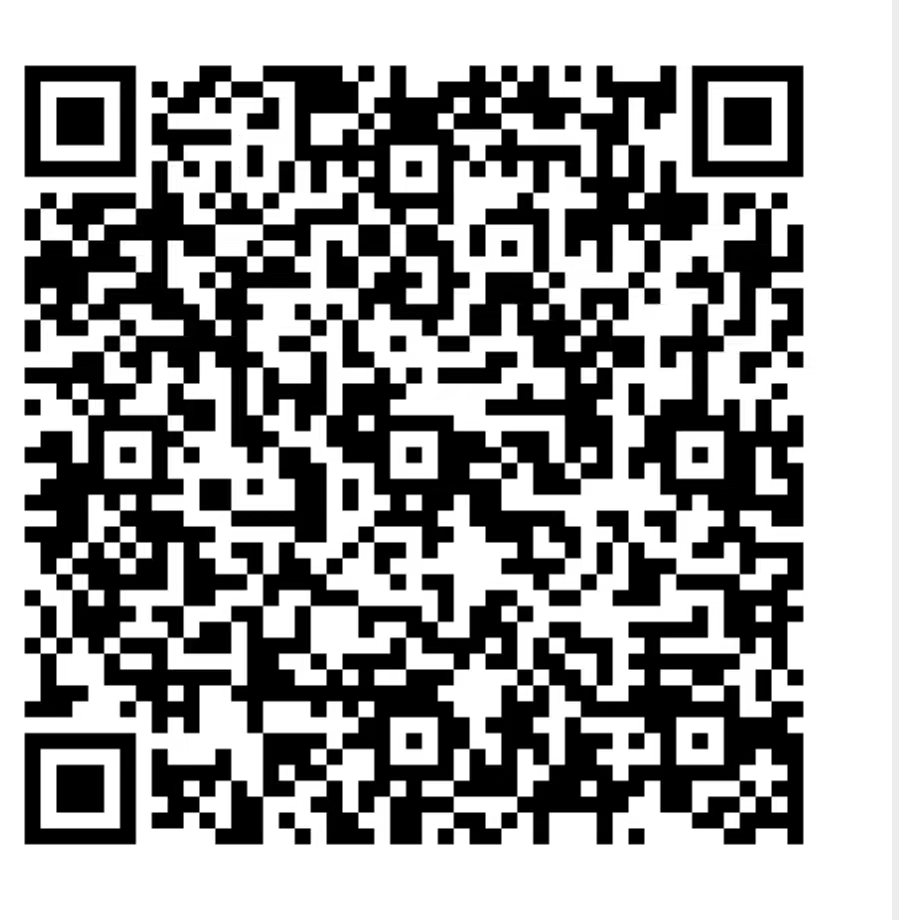 